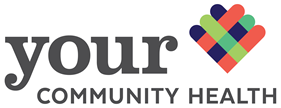   Volunteer Expression of Interest FormThank you for your interest in volunteering with Your Community Health. If you would like to volunteer with us, we invite you to complete this form and return it to the Volunteer and Community Support Officer by emailing silvia.carbone@yourcomunityhealth.org.au or returning it to at 125 Blake Street, East Reservoir, VIC 3073.Please include a CV if you have one available.  You can refer to it in answer to some the questions below.We will then contact you to discuss current volunteer opportunities.Please contact the Volunteer & Community Support Officer, Silvia Carbone - silvia.carbone@yourcomunityhealth.org.au - if you have any concerns with completing this form.Please selectMrMrsMrsMsMissOtherFirst NameSurnameDate of BirthContact Details Phone/Mobile :Phone/Mobile :Contact Details E-mail:E-mail:How did you find out about our Volunteer Program?How did you find out about our Volunteer Program?How did you find out about our Volunteer Program?Why do you want to Volunteer with usWhy do you want to Volunteer with usWhy do you want to Volunteer with us What type of volunteer work would you like to do? If you are applying for a specific role please include title here. What type of volunteer work would you like to do? If you are applying for a specific role please include title here. What type of volunteer work would you like to do? If you are applying for a specific role please include title here.Please list your skills and experiencePlease list your skills and experiencePlease list your skills and experiencePlease list your  interests and hobbies Please list your  interests and hobbies Please list your  interests and hobbies Please list any qualifications certificates or courses you have done? Please list any qualifications certificates or courses you have done? Please list any qualifications certificates or courses you have done? Please list language/s other than English you speak. Please list language/s other than English you speak. Please list language/s other than English you speak. Brief outline of any paid or unpaid work. Please list the duties and responsibilities. Brief outline of any paid or unpaid work. Please list the duties and responsibilities. Brief outline of any paid or unpaid work. Please list the duties and responsibilities. What is your availability?  (How many hours/ days per week are you available/ Which days?).What is your availability?  (How many hours/ days per week are you available/ Which days?).What is your availability?  (How many hours/ days per week are you available/ Which days?).Applicants signature                                                                                      DateApplicants signature                                                                                      DateApplicants signature                                                                                      DateApplicants signature                                                                                      DateApplicants signature                                                                                      DateApplicants signature                                                                                      DateApplicants signature                                                                                      DateDate received:                                                                 By:Date received:                                                                 By:Date received:                                                                 By:Date received:                                                                 By:Date received:                                                                 By:Date received:                                                                 By:Date received:                                                                 By: